国培计划（2018）—宁夏中西部项目培育性示范校、示范专业（课）中学教师专业能力提升华东师范大学教师访名校活动简报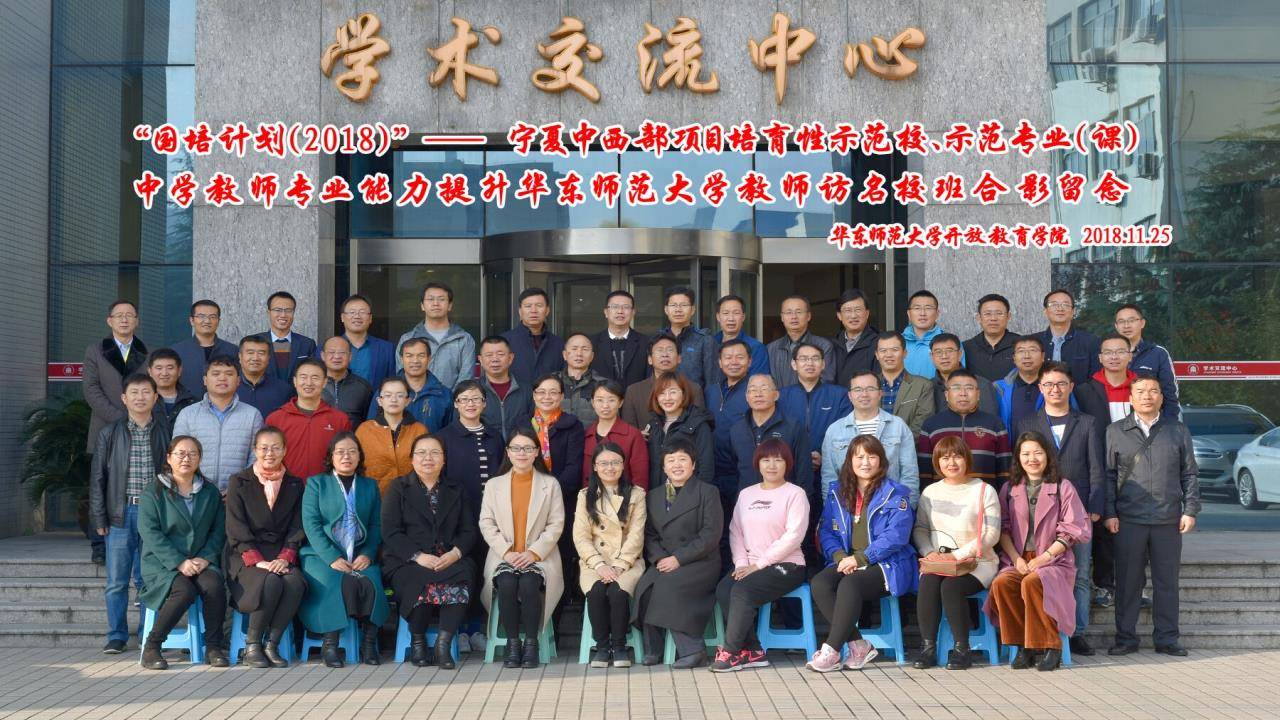 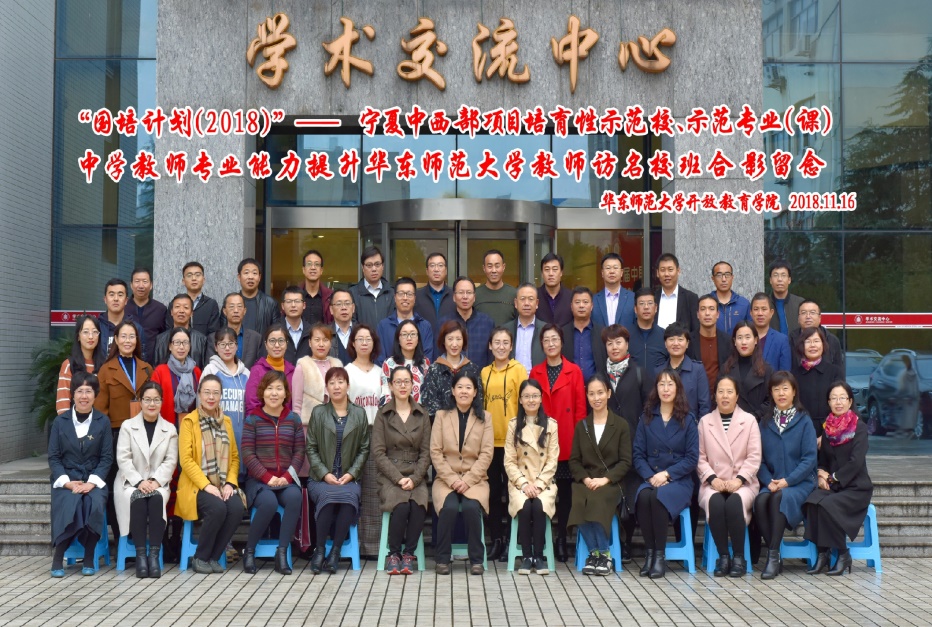 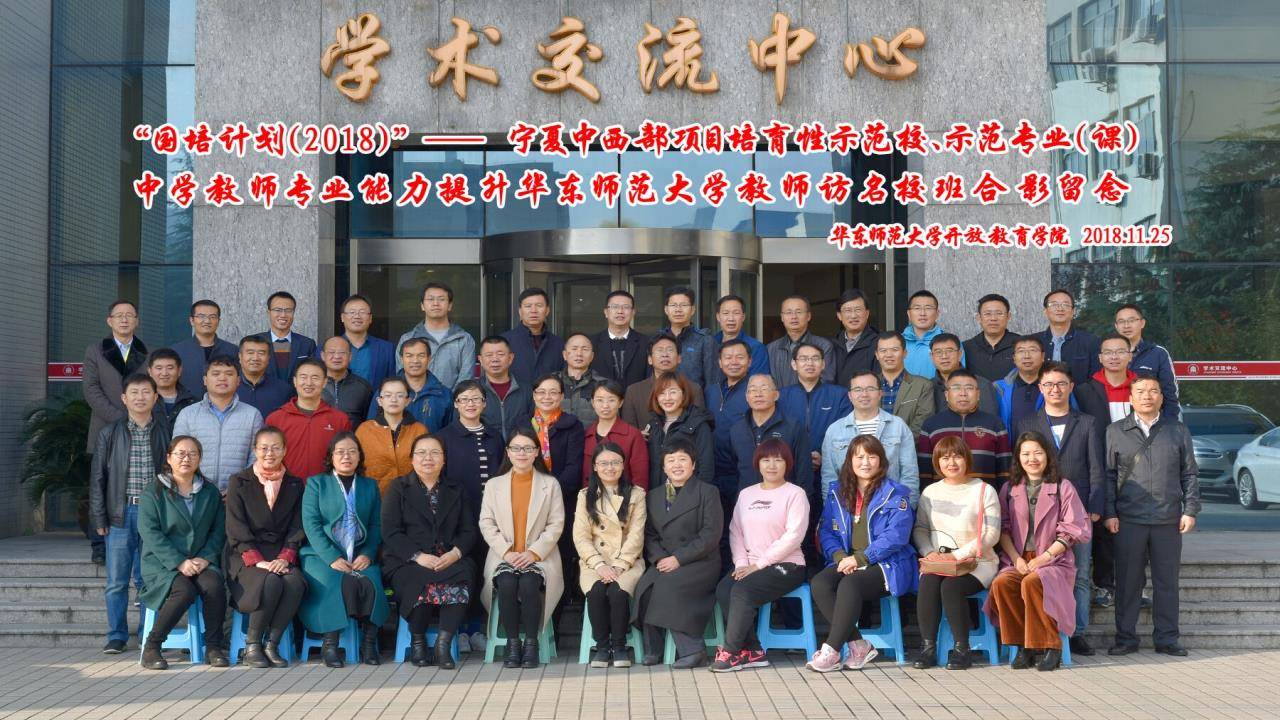 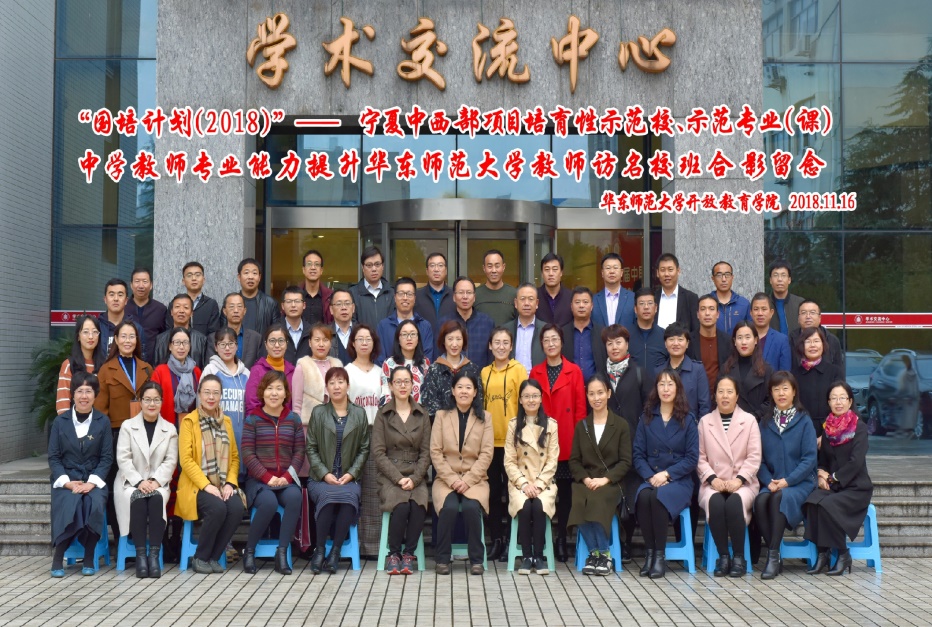 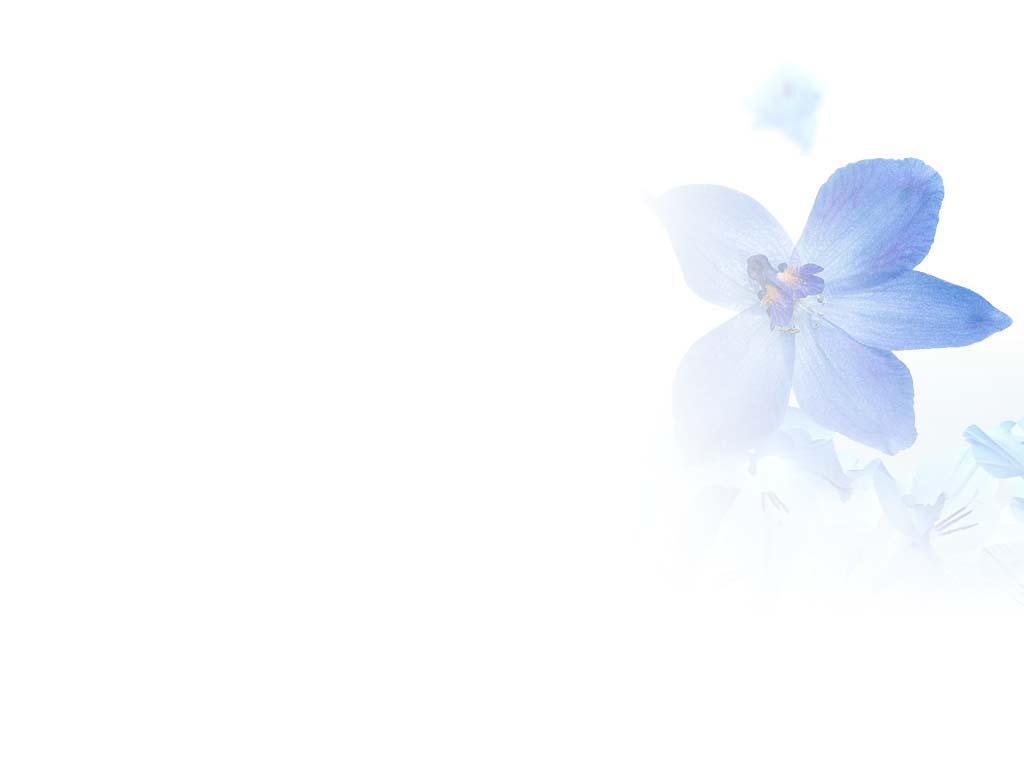 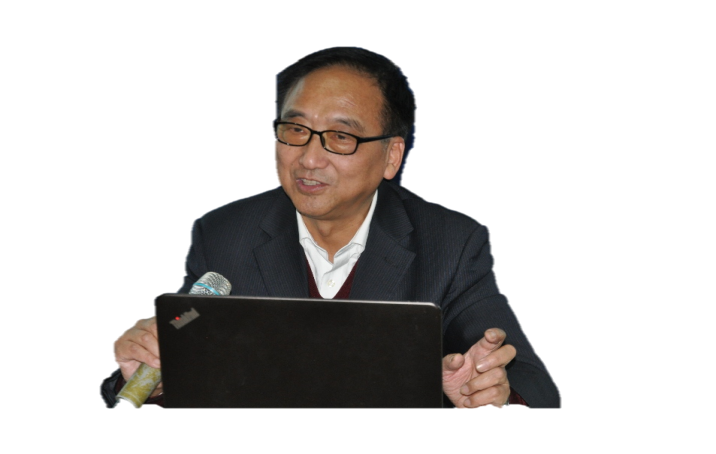 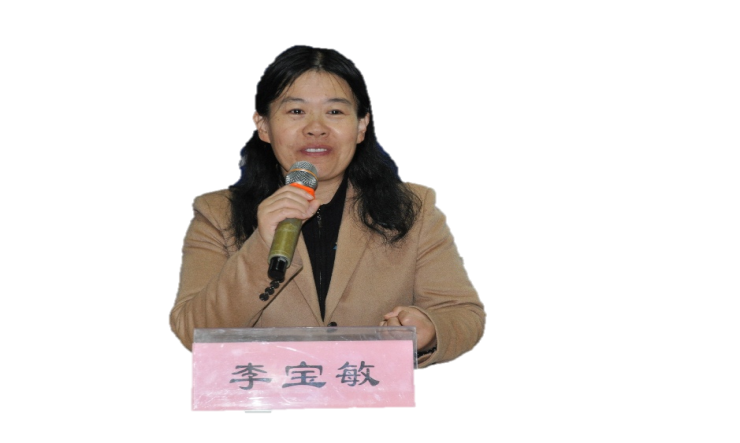 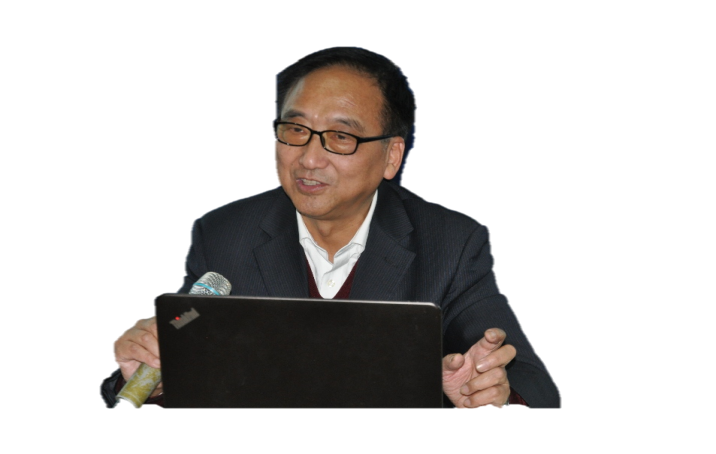 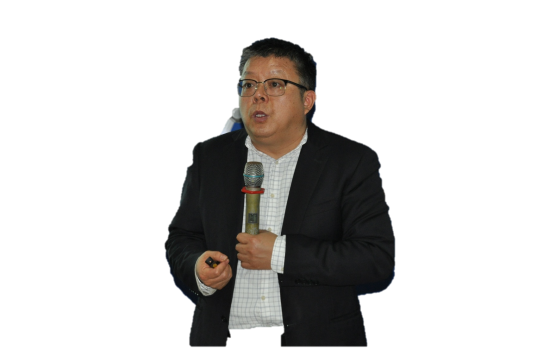 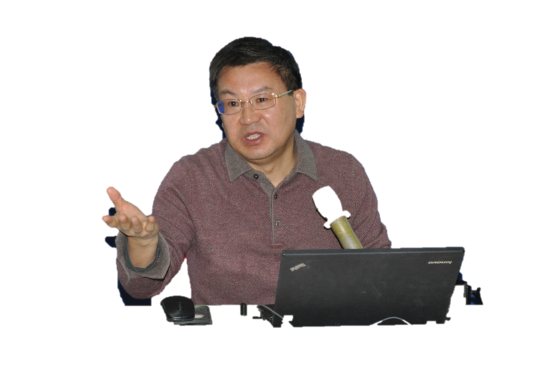 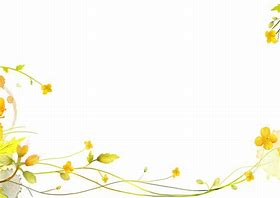 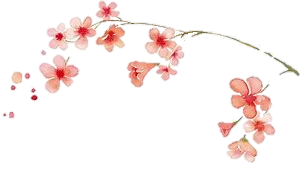 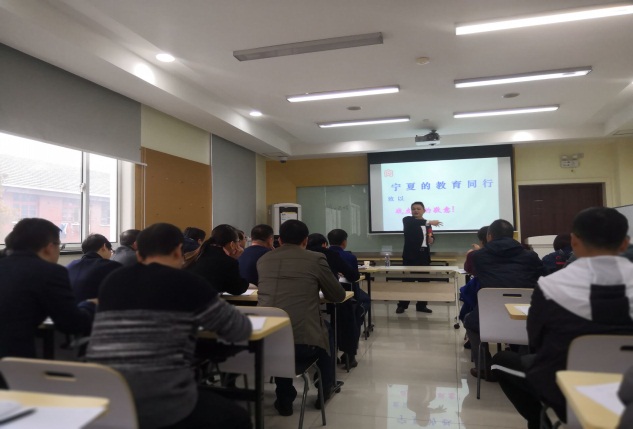 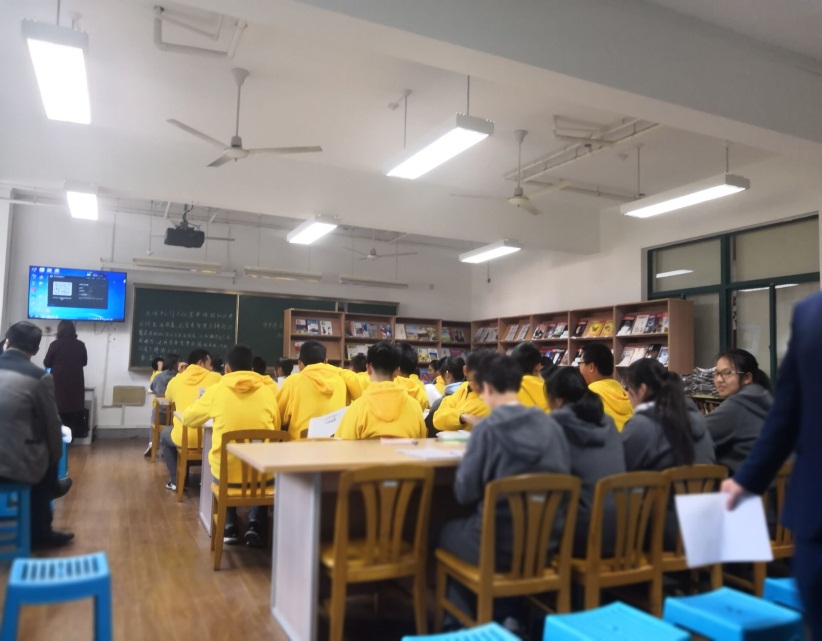 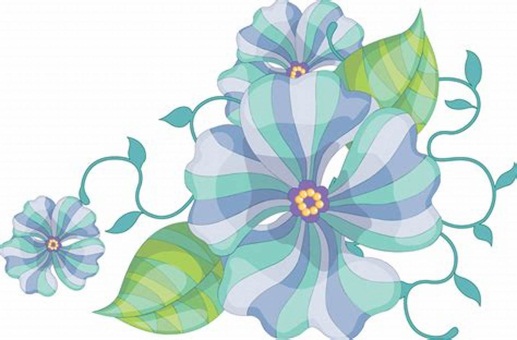 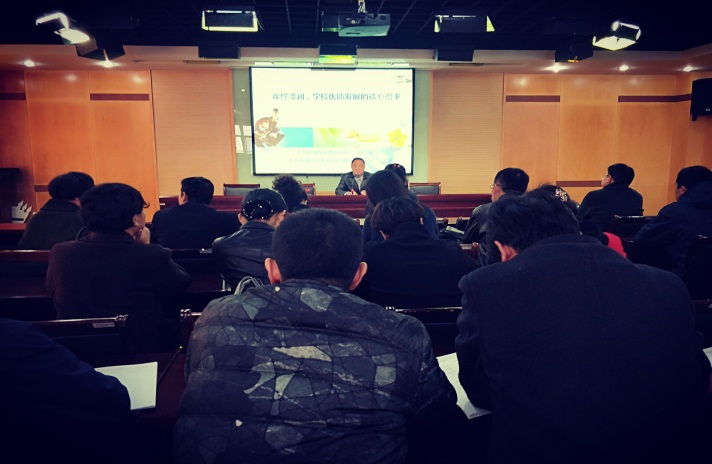 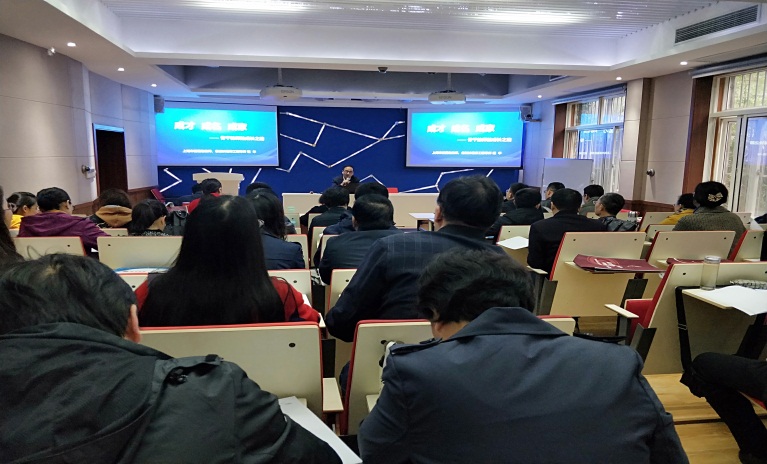 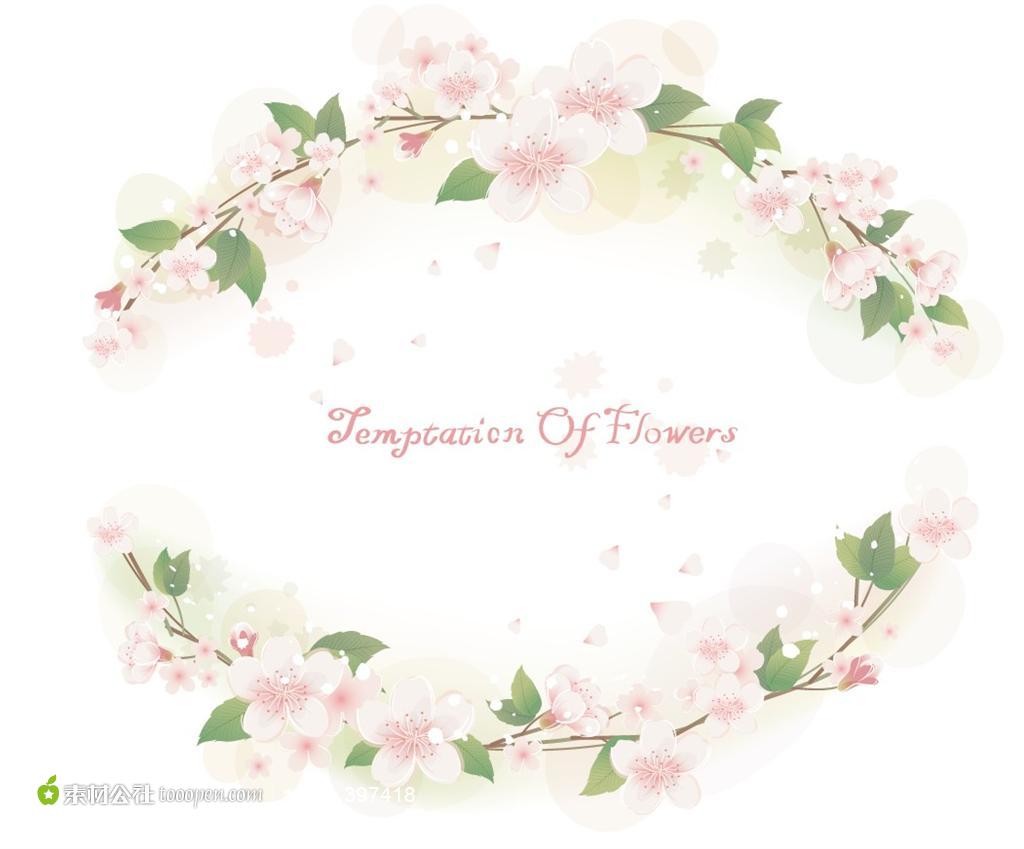 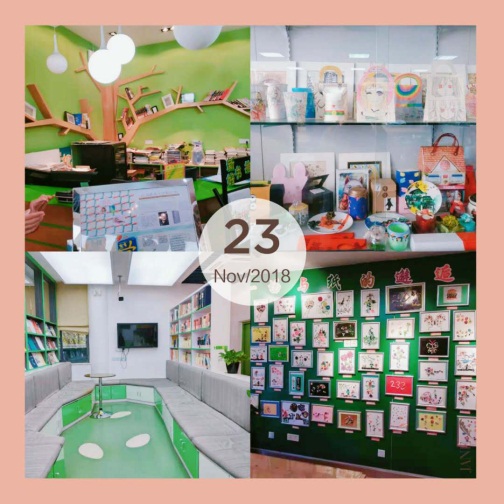 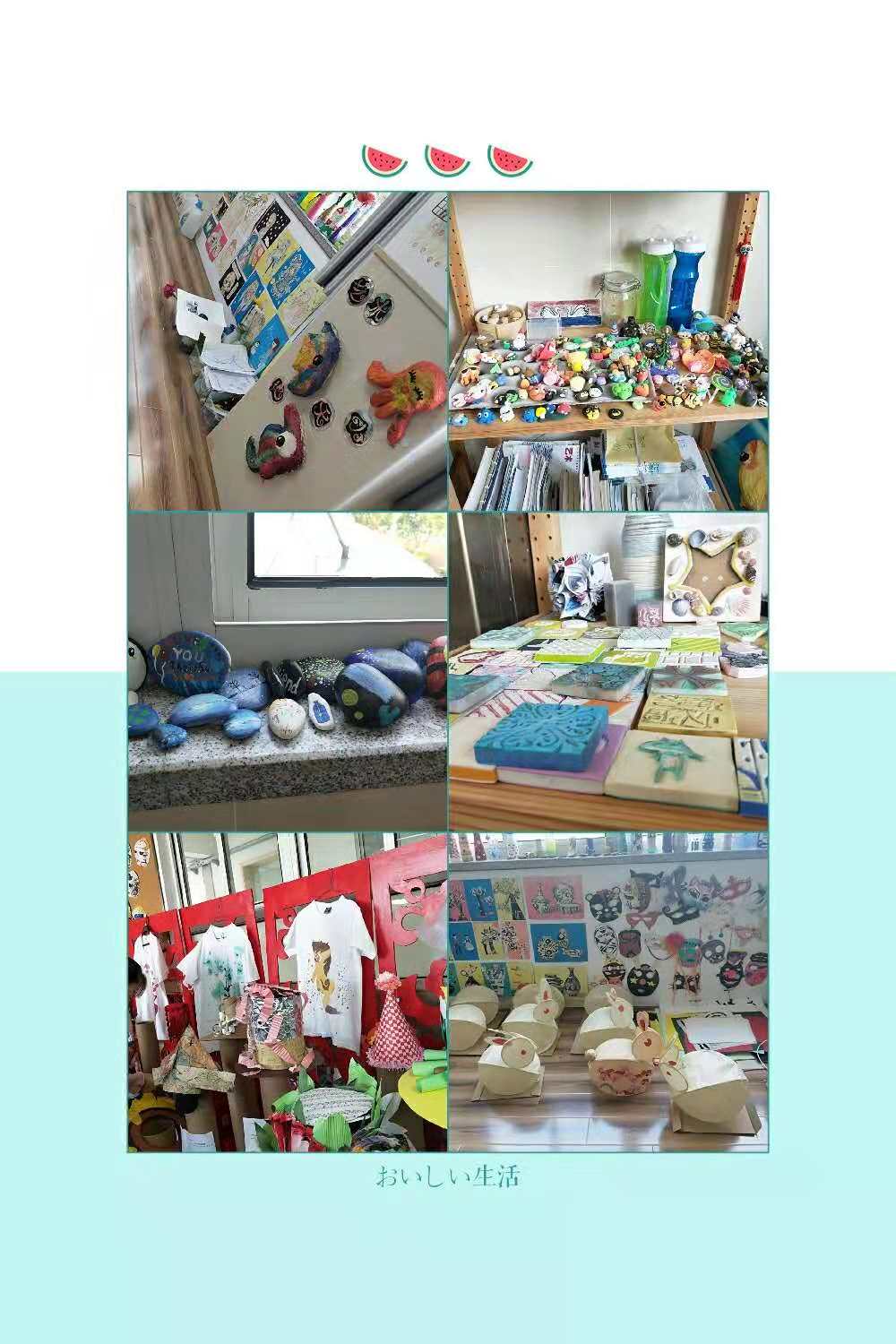 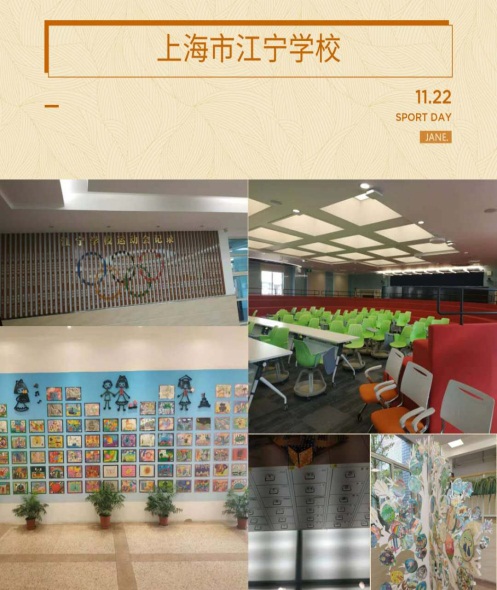 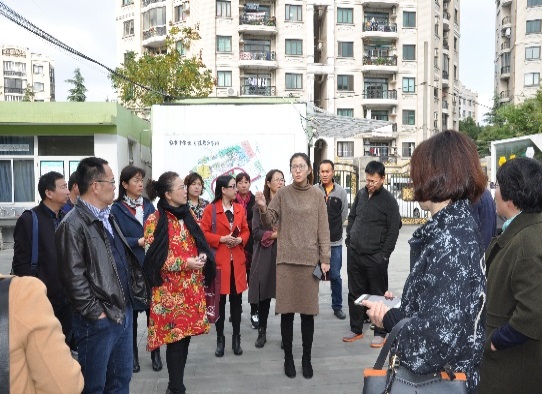 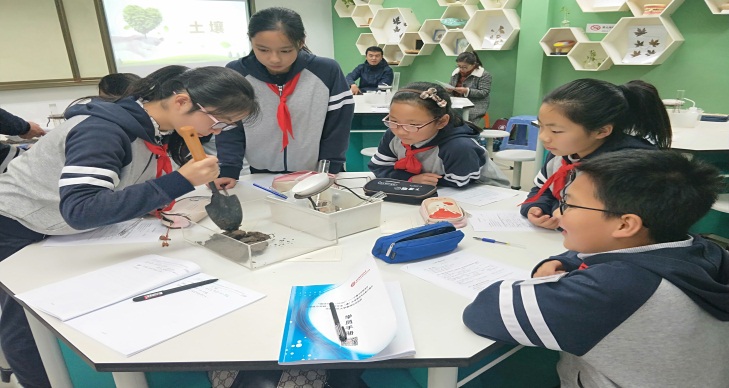 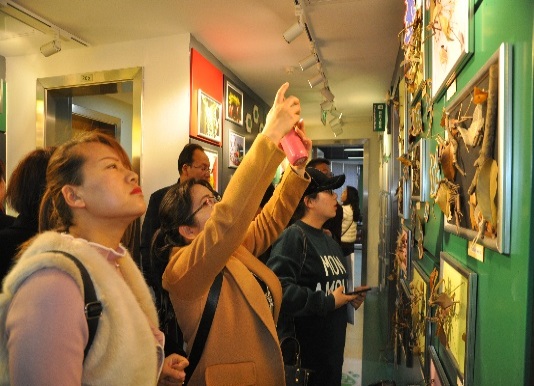 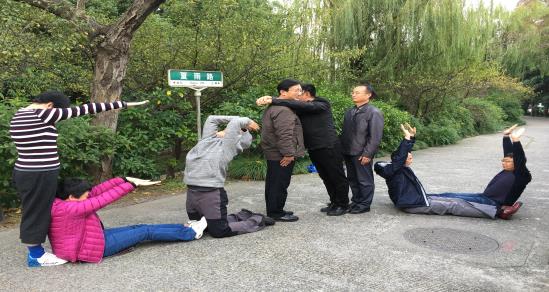 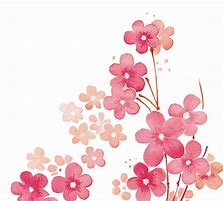 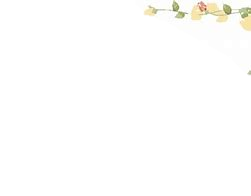 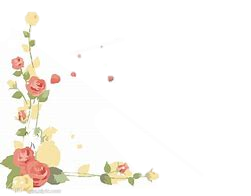 